HYVINVOINTI-ILTA Tunnelmallisessa illassa pääset rentoutumaan, sekä huoltamaan kehoa ja mieltä.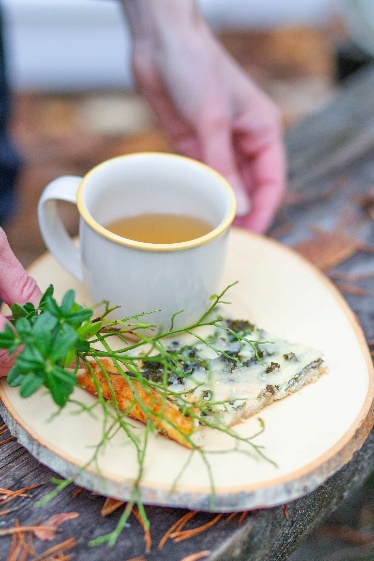 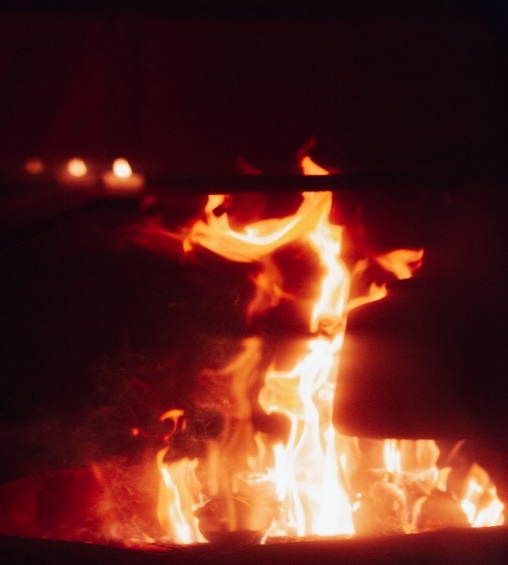 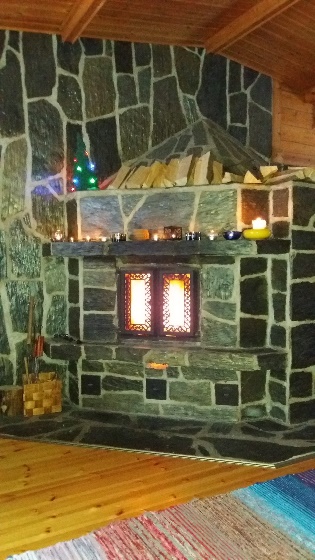 Kenelle: ryhmille 4–20 hlö, työyhteisöille, kaveriporukoille ympäri vuodenKesto: 2-3h tai sopimuksen mukaanPaikka: Kalliorannan lomapirtti, Soikkolammin kota (Kiuruvesi) tai muu sovittu kohde Sisältö: Rakennetaan asiakasryhmän toiveiden mukaan. Ilta voi sisältää metsäkävelyä, aistiharjoitteita, venyttelyä, rentoutumista, meditaatiota, nuotiohetken, yrttijalkakylvyn, saunomista.Iltapala: Kuuluu palveluun, esim: suolainen piirakka, yrttitee.Hinta: Kysy tarjous ryhmällesi!Tarjoukset, Ilmoittautumiset ja lisätiedot ohjaajilta: luontojahyvinvointipalvelut@gmail.comMari Kukkonen, liikunnanohjaaja, terveysmetsäopas 0407603923Auli Vaalama, liikunnanohjaaja 0407015251Yrityksellä on vastuuvakuutus. Suositellaan ottamaan henkilökohtainen tapaturmavakuutus.